平成２７年　　月　　日　現在募集地域参加申込書１．：　　　　　　　　　　　　　　　　　（　男・女　）２．生年月日：西暦　　　年　　　月　　日　　（出身地：　　　　）＊都道府県で記入３．（大学、大学院、専門学校等に在学の場合に記入）学校、学部名：　　　　　　　　　　　　　　　　　　　　　　　　　　　（　　）年　＊学部、学科、専攻などを明記してください（在学中の方は学年も記入してください）。　　研究テーマ等：　　　　　　　　　　　　　　　　　　　　　　　　　　　　　　 ＊卒論または現在研究中のテーマがある場合は記入してください。４．資格・特技・趣味など（選考の参考になりますので、体験内容に係るものは必ず記入してください。）５．自己ＰＲ６．住　　所〒　　　　―※ご記入いただいた内容は当事業以外の目的で使用しません。◆小論文記入用紙◆テーマ：①インターン事業に期待すること　②地域に対して自分が貢献できそうなこと氏名：　　　　　　　　　　　インターン事業に期待すること②地域に対して自分が貢献できそうなこと（例、得意技、得意テーマ、体力、熱意など）＊各テーマ４００字程度でまとめてください。＊できるだけワープロ打ちでお願いします。（貼付又は別紙可）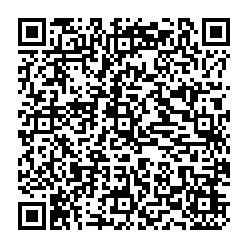 